Суязова Ольга Геннадьевна, учитель-логопед МБОУ «Школа №12»Приложения    Упражнение на дифференциацию звуков [с] и [ш] в слогах,         Упражнение на закрепление букв С и Ш.   словах, чистоговорках.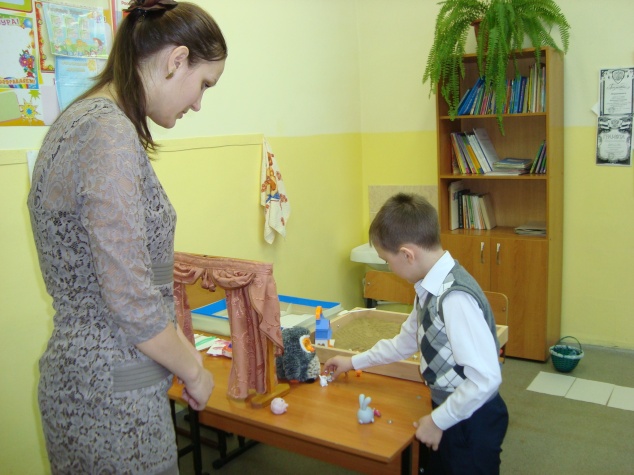 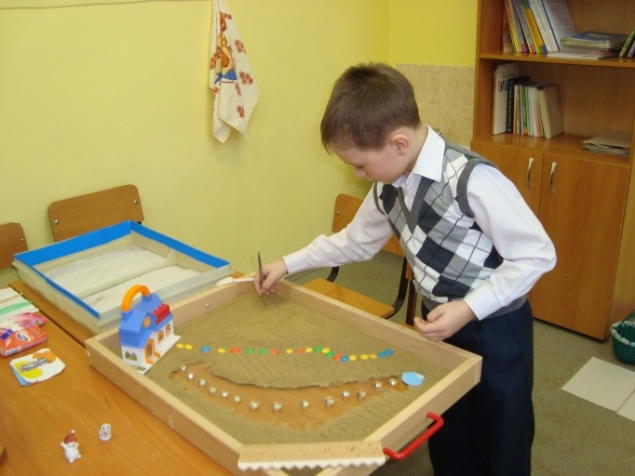        Драматизация сказки « Репка»                                             Самоанализ занятия , обсуждение с экспертами.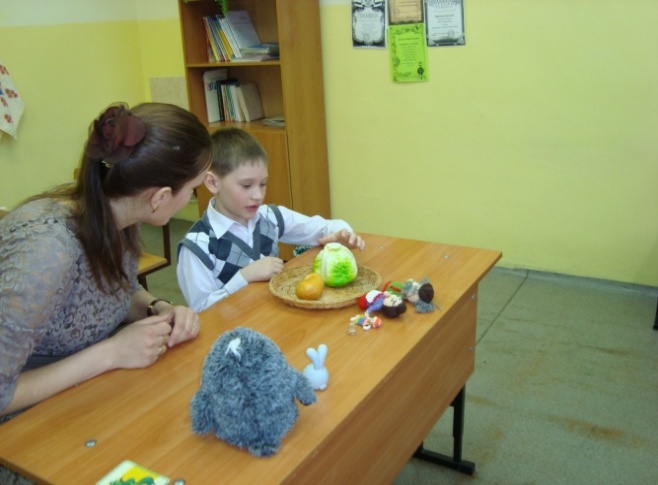 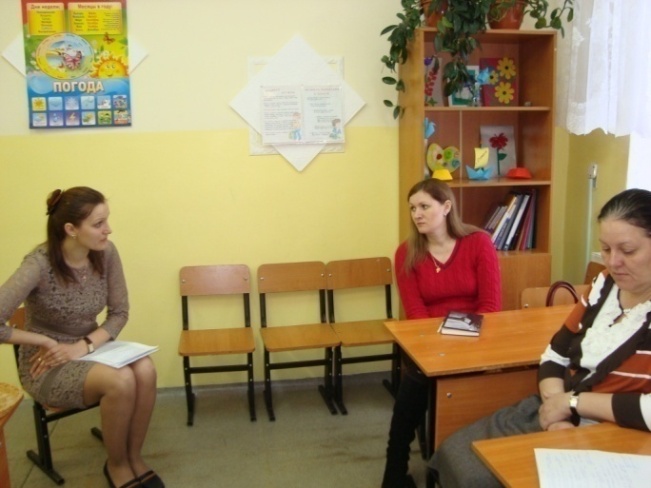 